GET BOOSTED CLINICS EXTENDED THROUGH MARCH 2023!The Get Boosted program has been extended through March 31, 2023, for all participating communities!Over 40,000 doses of COVID vaccine have been administered since the Get Boosted effort began October 24.Residents of all ages who get vaccinated (any dose) at participating clinics can receive a $75 gift card to local retailers, while supplies last. Find participating clinics at mass.gov/GetBoosted.Help spread the word about these clinics on Facebook and Instagram, or by using a customizable flyer!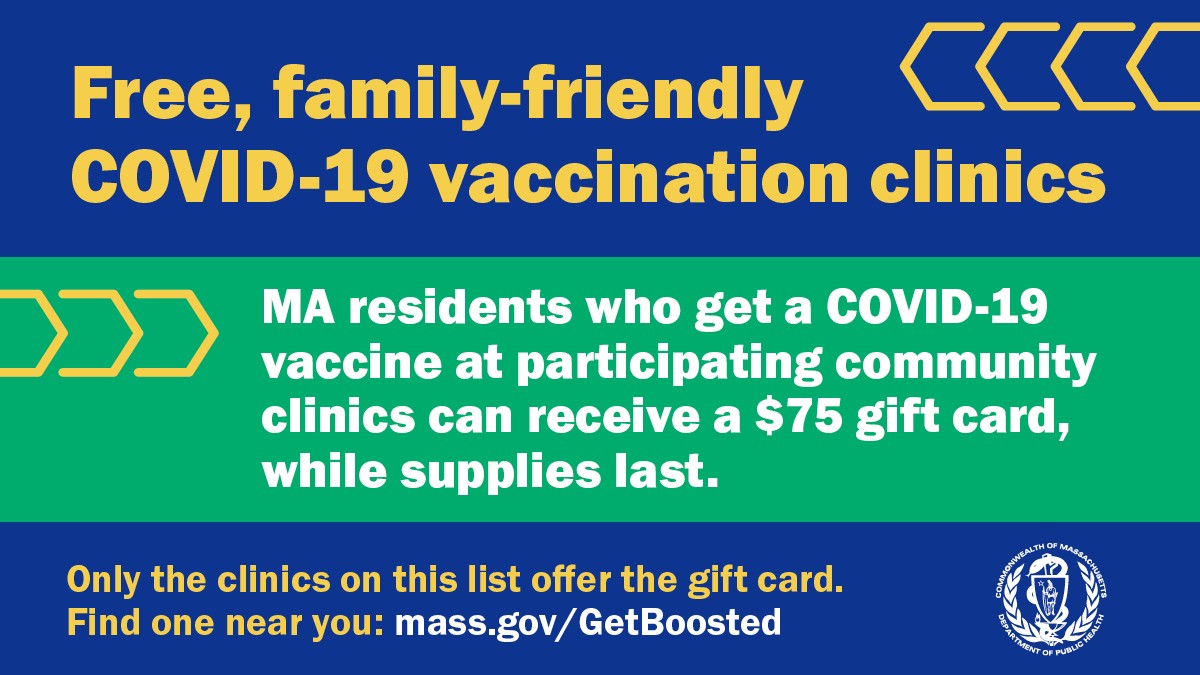 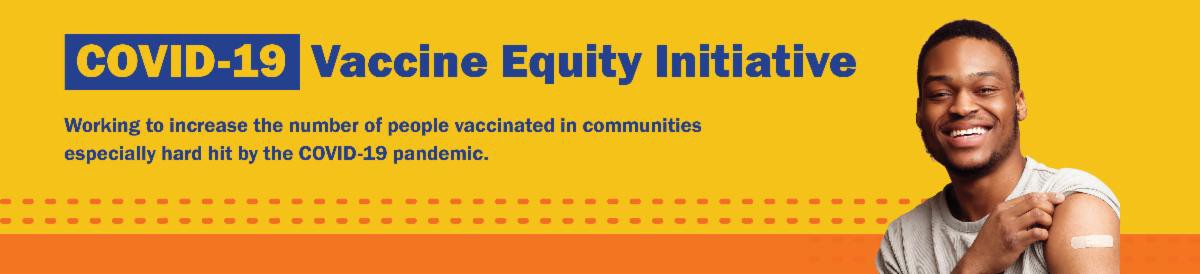 If you have questions about Get Boosted clinics, please call 211 (or 877-211-6277) and press1. Calls are answered Monday through Friday, from 9 a.m. to 5 p.m.FREE COVID TREATMENT — FLYERS NOW AVAILABLE IN 12 LANGUAGESFree, safe, and effective treatments for COVID-19 are available across MA. They can help prevent hospitalizations and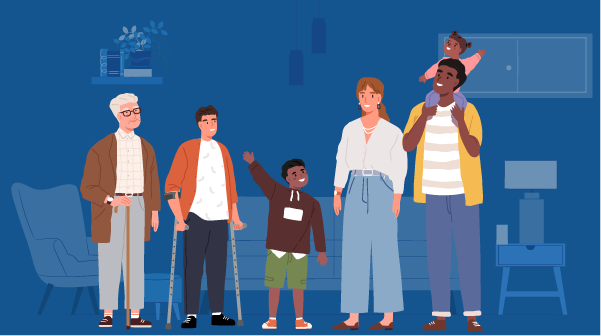 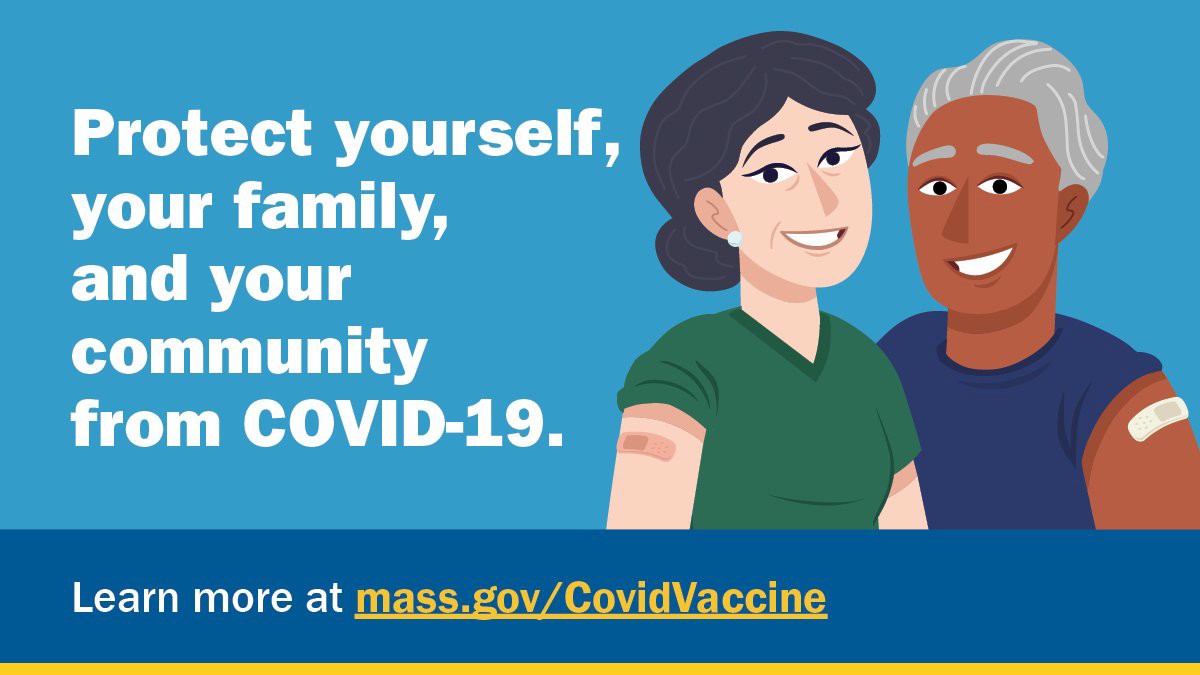 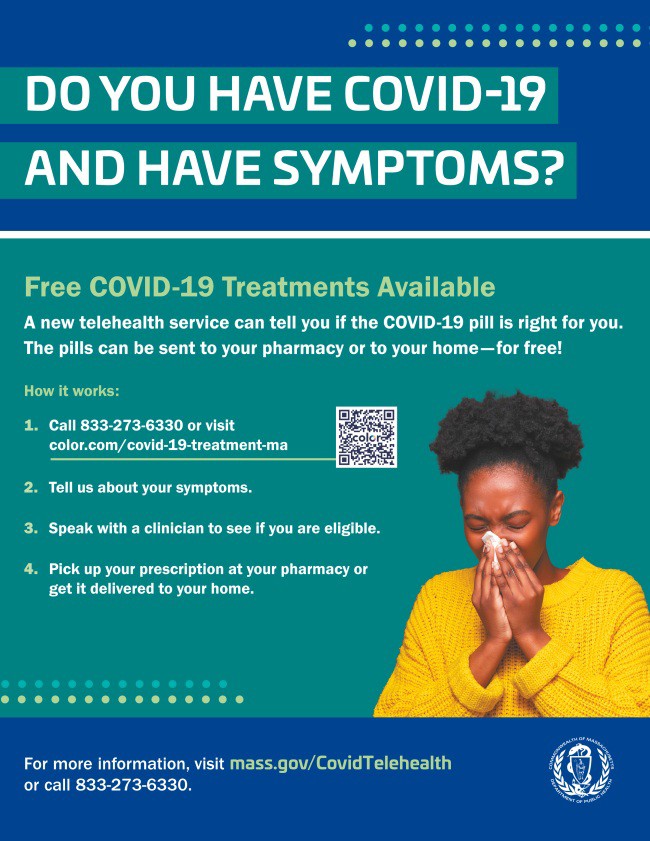 FREE IN-HOME COVID-19 VACCINATION AVAILABLEMassachusetts offers in-home COVID-19 vaccinations for anyone who has difficulty getting to or using a community clinic, including young children. Learn more, or call 833-983-0485 to sign up for an in- home appointment.Help spread the word withthis informational flyer (in 12 languages)!FOLLOW THESE SEVEN STEPSThere are a number of steps that you can take to help protect yourself, your family, and your community from COVID-19.Available in multiple languages, this flyer features a checklist with thesesteps. Please share it with your networks.IN-HOME COVID-19 TREATMENT PROGRAMIn Massachusetts, treatments like Evusheld (to prevent COVID-19) and monoclonal antibody infusion (to prevent severe illness), can be administered at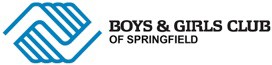 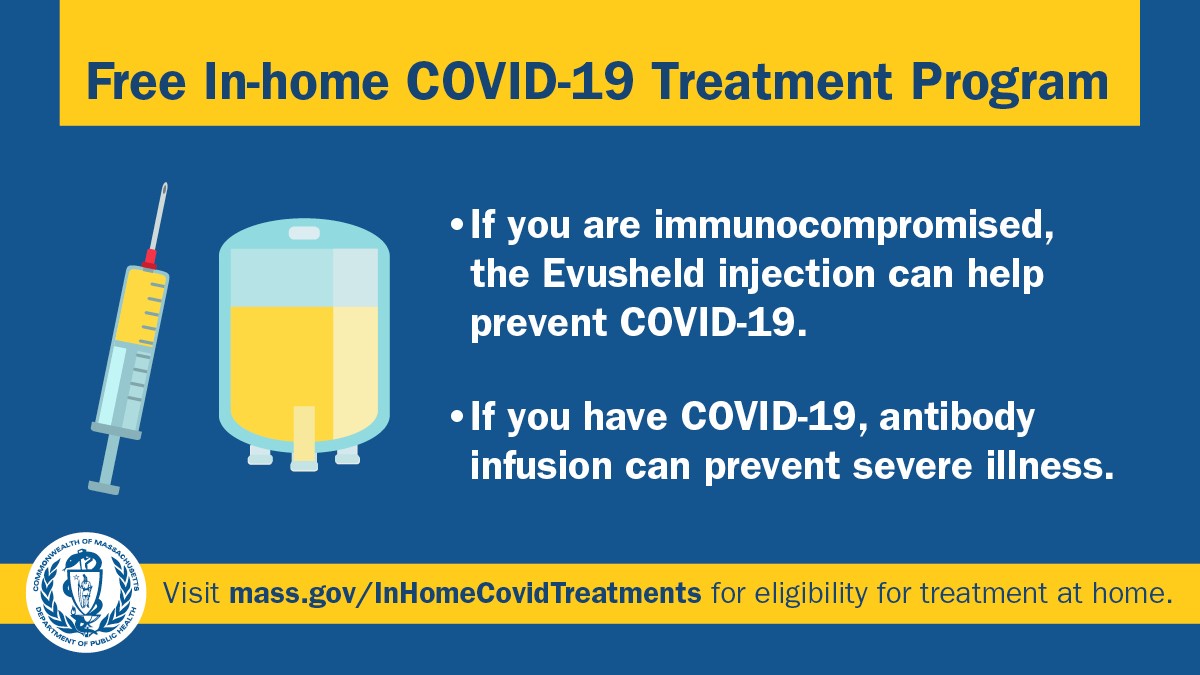 OUTREACH AND EDUCATION MATERIALSCOVID-19 Vaccine FAQsCOVID-19 Therapeutic Information (including telehealth) Weekly Provider BulletinTrust the Facts, Get the Vax Campaign Materials (organized by audience, including general, parents and pregnant people, youth, young adults; available in 12 languages) Multilingual COVID-19 Materials (videos and printables; organized by language) COVID-19 Funeral Assistance from FEMA (including one-pager with key info available in multiple languages)COVID-19 Vaccination Tools for EmployersArchive of COVID-19 Vaccine Communications Updates (past editions of VEI Roundup)FIND A COVID-19 VACCINE OR BOOSTERMass.gov/GetBoosted (family-friendly clinics through March 2023)Vaccine FinderFind, Schedule, or Sign Up for a Mobile COVID-19 Vaccination COVID-19 In-Home Vaccination ProgramRequest a Copy of Your Vaccine Card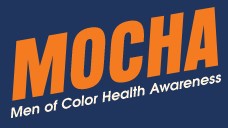 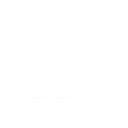 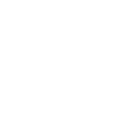 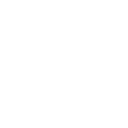 Vaccine Equity Initiative | 250 Washington Street, Boston, MA 02108Unsubscribe vaccineequityinitiative@mass.gov Constant Contact Data NoticeSent by  vaccineequityinitiative@mass.gov in collaboration with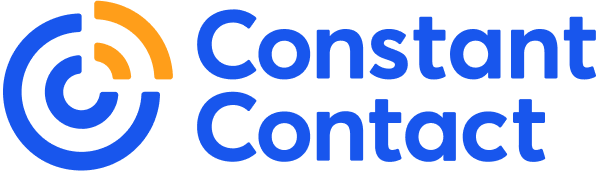 Try email marketing for free today!